АДМИНИСТРАЦИЯ ЯРКОВСКОГОМУНИЦИПАЛЬНОГО РАЙОНА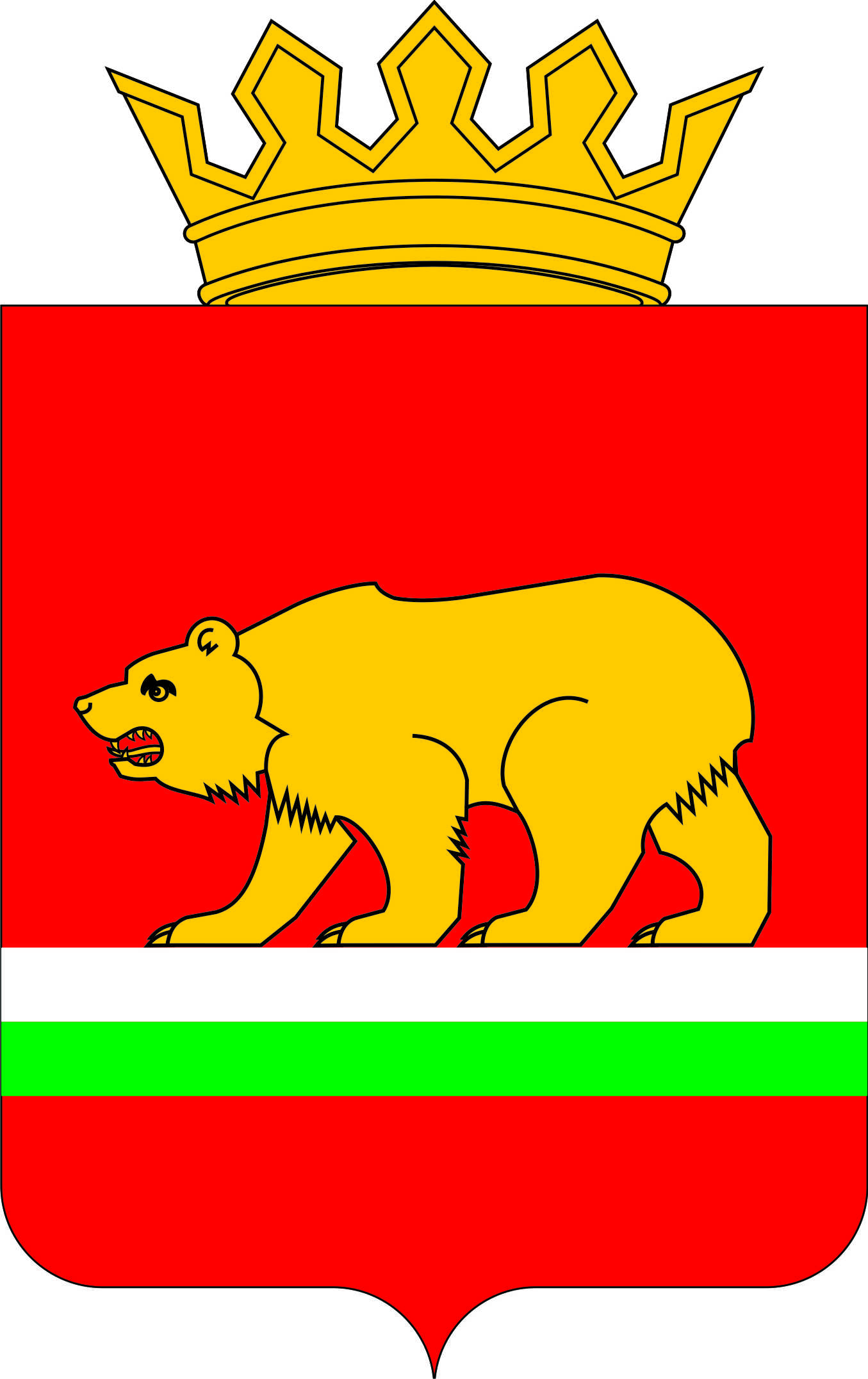 Информационный буклет для родителей и детей по организации Летнего отдыха на территории Ярковского муниципального районаЛЕТО — 2022 годаЛето – это прекрасная, самая долгожданная пора в жизни каждого человека, особенно для детей, и очень важно организовать время летних каникул так, чтобы каждый день приносил им что-то новое, полезное, содержательное  и был наполнен общением, творчеством,  интересными занятиями. Одной из главных задач организации летнего отдыха остаётся оздоровление детей, развитие творческих способностей, обогащения духовного мира и интеллекта ребёнка.      В нашем районе созданы все условия для летнего отдыха и интересного времяпровождения детей. Команда нашей социальной сферы постаралась, чтобы летний отдых  наших с вами детей прошёл в незабываемом формате. В летний период на территории Ярковского района будет организована работа лагерей дневного пребывания, вечерних досуговых и спортивных площадок для детей и подростков, где каждый ребенок сможет найти себе занятие по душе и вести активный образ жизни.        Мы желаем юным Ярковчанам провести лето максимально продуктивно и насыщенно, набраться впечатлений и положительных эмоций. Пусть у наших детей будет счастливое  детство, а время летних каникул добавит им много ярких, полных интересными событиями, солнечных дней!  Глава Ярковского муниципального районаЗолотухин Евгений МихайловичРежим работы лагеря дневного пребывания, вечерних досуговых и спортивных площадок  на территории Ярковского муниципального района для детей и подростков в летний период 2022 года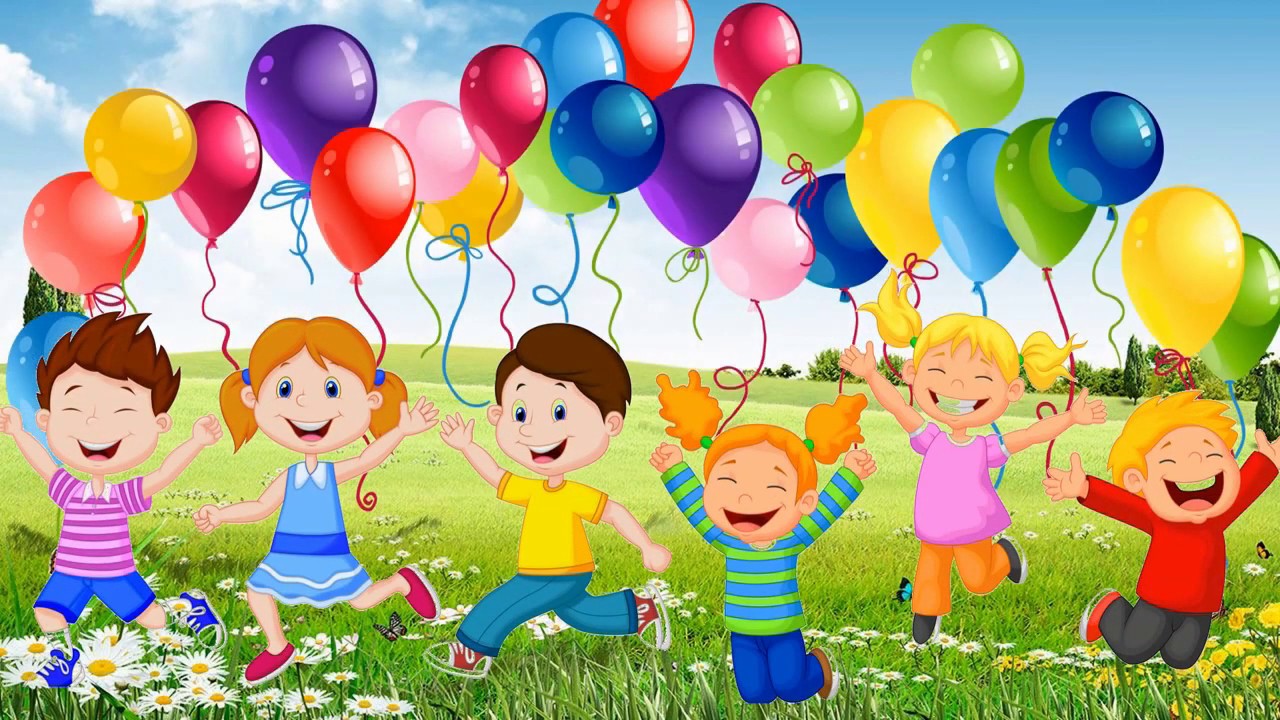 Аксаринское сельское поселениеГлава сельского поселения Муратова Динара Салиховна, телефон 8(34531)36-7-75,Тел. районной единой диспетчерской службы (ЕДДС-01 служба спасения) (34531) 25-4-26, 27-0-30 (01), мобильный 112Отдел полиции №2 "Дислокация с. Ярково" дежурный (34531) 25-4-93 (02)Гилевское сельское поселениеГлава сельского поселения Попов Николай Павлович, телефон 8(34531)37-1-73,Тел. районной единой диспетчерской службы (ЕДДС-01 служба спасения) (34531) 25-4-26, 27-0-30 (01), мобильный 112Отдел полиции №2 "Дислокация с. Ярково" дежурный (34531) 25-4-93 (02)Дубровинское сельское поселениеГлава сельского поселения Федотов Валерий Дмитриевич, телефон 8(34531)39-1-91,Тел. районной единой диспетчерской службы (ЕДДС-01 служба спасения) (34531) 25-4-26, 27-0-30 (01), мобильный 112Отдел полиции №2 "Дислокация с. Ярково" дежурный (34531) 25-4-93 (02)Иевлевское сельское поселениеГлава сельского поселения Чемагин Валерий Эдуардович, телефон 8(34531)38-2-97,Тел. районной единой диспетчерской службы (ЕДДС-01 служба спасения) (34531) 25-4-26, 27-0-30 (01), мобильный 112Отдел полиции №2 "Дислокация с. Ярково" дежурный (34531) 25-4-93 (02)Караульноярское сельское поселениеГлава сельского поселения Семенова Ольга Витальевна, телефон 8(34531)44-2-18,Тел. районной единой диспетчерской службы (ЕДДС-01 служба спасения) (34531) 25-4-26, 27-0-30 (01), мобильный 112Отдел полиции №2 "Дислокация с. Ярково" дежурный (34531) 25-4-93 (02)Маранское сельское поселениеГлава сельского поселения Абдрахманова Майсиля Таштимировна, телефон 8(34531)28-2-07,Тел. районной единой диспетчерской службы (ЕДДС-01 служба спасения) (34531) 25-4-26, 27-0-30 (01), мобильный 112Отдел полиции №2 "Дислокация с. Ярково" дежурный (34531) 25-4-93 (02)Новоалександровское сельское поселениеГлава сельского поселения Репин Владимир Анатольевич, телефон 8(34531)46-2-43,Тел. районной единой диспетчерской службы (ЕДДС-01 служба спасения) (34531) 25-4-26, 27-0-30 (01), мобильный 112Отдел полиции №2 "Дислокация с. Ярково" дежурный (34531) 25-4-93 (02)Плехановское сельское поселениеГлава сельского поселения Брагин Николай Михайлович, телефон 8(34531)33-3-19,Тел. районной единой диспетчерской службы (ЕДДС-01 служба спасения) (34531) 25-4-26, 27-0-30 (01), мобильный 112Отдел полиции №2 "Дислокация с. Ярково" дежурный (34531) 25-4-93 (02)Покровское сельское поселениеГлава сельского поселения Иванова Елена Николаева, телефон 8(34531)32-2-99,Тел. районной единой диспетчерской службы (ЕДДС-01 служба спасения) (34531) 25-4-26, 27-0-30 (01), мобильный 112Отдел полиции №2 "Дислокация с. Ярково" дежурный (34531) 25-4-93 (02)Сорокинское сельское поселениеГлава сельского поселения Мавлютов Ахмет Мухаметович, телефон 8(34531)34-4-31,Тел. районной единой диспетчерской службы (ЕДДС-01 служба спасения) (34531) 25-4-26, 27-0-30 (01), мобильный 112Отдел полиции №2 "Дислокация с. Ярково" дежурный (34531) 25-4-93 (02)Староалександровское сельское поселениеГлава сельского поселения Курмашева Раиса Таштимировна, телефон 8(34531)30-5-19,Тел. районной единой диспетчерской службы (ЕДДС-01 служба спасения) (34531) 25-4-26, 27-0-30 (01), мобильный 112 Отдел полиции №2 "Дислокация с. Ярково" дежурный (34531) 25-4-93 (02)Усальское сельское поселениеГлава сельского поселения Распопова Марина Николаевна, телефон 8(34531)42-3-47,Тел. районной единой диспетчерской службы (ЕДДС-01 служба спасения) (34531) 25-4-26, 27-0-30 (01), мобильный 112Отдел полиции №2 "Дислокация с. Ярково" дежурный (34531) 25-4-93 (02)Щетковское сельское поселениеГлава сельского поселения Жигунов Владимир Александрович, телефон 8(34531)41-5-17,Тел. районной единой диспетчерской службы (ЕДДС-01 служба спасения) (34531) 25-4-26, 27-0-30 (01), мобильный 112Отдел полиции №2 "Дислокация с. Ярково" дежурный (34531) 25-4-93 (02)Ярковское сельское поселениеНачальник отдела по работе с территорий Ярковского сельского поселения Козлова Светлана Александровна, телефон 8(34531)25-3-39Тел. районной единой диспетчерской службы (ЕДДС-01 служба спасения) (34531) 25-4-26, 27-0-30 (01), мобильный 112Отдел полиции №2 "Дислокация с. Ярково" дежурный (34531) 25-4-93 (02)График проведения Единых дней профилактики в образовательных учреждениях Ярковского муниципального района на базе ЛДП в летний период в 2021-2022 учебного года* Дата и время проведения определяется дополнительно со всеми ведомствами СП, образовательным учреждением. Телефоны социальных служб Ярковского муниципального района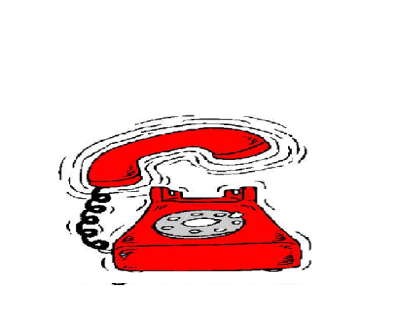 Уполномоченный по правам ребёнка в Тюменской области - Степанов Андрей Эдуардович. Телефон горячей линии: 8 (3452) 55-67-07Заместитель главы района по социальным вопросам, председатель КДН и ЗП – Ожгибесова Светлана Леонидовна. Телефон: (34531)25-3-09Прокурор Ярковского района – Шультайс Сергей Константинович. Телефон: (34531) 2-51-39Начальник отдела полиции № 2 МО МВД России «Тобольский» (с. Ярково) – Сергеев Петр Евгеньевич. Телефон: (34531) 2-57-01Комиссия по делам несовершеннолетних и защите их прав при администрации Ярковского районаАдрес: 626050 Тюменская обл., с. Ярково, ул. Пионерская  д.87, кабинет 218, E-mail: kdn.yarkovo@mail.ruНачальник отдела по ОД КДН и ЗП – Копылова Анастасия Юрьевнател./факс: (34531) 25-9-27Инспектор по охране прав детства Ярковского района – Русакова Ольга Владимировна.Телефон: 8-902-620-52-80Телефоны ведомств системы профилактики:Привлечение родителей или иных законных представителей несовершеннолетних к административной ответственности за неисполнение обязанностей по содержанию и воспитанию несовершеннолетних:Статьей 5.35 ч. 1 КоАП РФ предусмотрена ответственность родителей или иных законных представителей несовершеннолетних (опекунов, попечителей, усыновителей) за неисполнение обязанностей по содержанию и воспитанию детей.Данное правонарушение выражается в бездействии родителей (или иных законных представителей), которые не исполняют либо ненадлежащим образом исполняют свои родительские обязанности по отношению к детям.Нарушение может выражаться в неисполнении обязанностей:- по содержанию (например, непредоставление ребенку (детям) места проживания, неприобретение ему необходимых для нормального развития продуктов питания, одежды, обуви и т.п.)- по воспитанию (ребенку не прививаются элементарные навыки нормального поведения, его не учат правилам общежития, вежливости, этикету, не прививается любовь к труду, уважение к старшим и т.п.),- по обучению (неприобретение для детей учебников, тетрадей, иных школьных принадлежностей, отсутствие условий и возможностей для посещения школы и др.),- по защите прав и интересов детей как личных, так и имущественных (может выражаться в непринятии мер по обеспечению безопасности детей, в отсутствии ухода и надзора над ними, в нежелании (отказе) опекуна или попечителя представлять интересы ребенка в суде и т.п.Ненадлежащее исполнение родительских обязанностей может способствовать совершению подростком правонарушений и даже преступлений. Диспозиция части 2 статьи 5.35 КоАП РФ содержит перечень правонарушающих действий по отношению к детям, совершаемых, как правило, в связи с конфликтом родителей (матери и отца). Чаще всего это связано с расторжением брака (разводом) и недостижением согласия родителей по поводу того, как воспитывать ребенка, как, где и в какое время общаться с ним и т.д., что порой разрешается только в судебном порядке.Как правило в этом случае правонарушение выражается в том, что один из родителей пытается препятствовать ребенку в общении с другим родителем (или близкими родственниками) либо, напротив, лишает возможности другого родителя (или близких родственников) на общение с ребенком, намеренно скрывает место нахождения ребенка помимо его воли, не исполняет судебное решение об определении места жительства детей либо иным образом препятствует осуществлению родителями прав на воспитание и образование детей и на защиту их прав и интересов.Дела об административных правонарушениях, предусмотренных статьей 5.35 КоАП РФ, рассматриваются Комиссиями по делам несовершеннолетних и защите их прав.Уважаемые родители помните, мы зеркало для своих детей, то отношение и поведение, которое они видят в вас, они проецируют в жизни у себя!С уважением, отдел по ОД КДН и ЗП администрации Ярковского муниципального района8(34531)25-9-27ОСТАВЛЕНИЕ РЕБЕНКА В ОПАСНОСТИ. КРИТЕРИИ, ОТВЕТСТВЕННОСТЬВ летний период происходят несчастные случаи на воде, приводящие к необратимым последствиям – гибели  детей по недосмотру и халатности взрослых. В связи с этим, Комиссия по делам несовершеннолетних и защите их прав Ярковского муниципального района призывает к бдительности взрослых и напоминает об их ответственности за жизнь и здоровье детей.   Обучите детей навыкам безопасного поведения в каникулы! Объясните, к чему могут привести самовольное  нахождение на берегу  водоема и в воде без присмотра взрослых!Ни при каких условиях не оставляйте детей без присмотра! Не забывайте, что Вашим детям нужна помощь и внимание, особенно в летний период. Именно на это время приходится пик несчастных случаев, когда ребёнок может находиться в опасности. Не разрешайте ребёнку купаться без вашего присмотра, в том числе на матрацах или надувных кругах. Взрослым важно помнить, что ни в коем случае нельзя разрешать детям плавать на надувных кругах и игрушках на глубину, где ребёнок уже не может достать дно ногами. Надувная игрушка может выскользнуть из рук, сдуться по какой-либо причине, и ребёнок, не умеющий плавать, может испугаться, запаниковать и утонуть. При выезде на природу не позволяйте детям разводить костры без присутствия взрослых. Исключите любую ситуацию, способную привести к трагедии. Это может быть связано с нападением бродячих животных, травмированием и гибелью в результате падения и неосторожным обращением с огнём, утоплением в водоёме вследствие отсутствия надлежащего контроля со стороны взрослых лиц.Дети, в силу объективных обстоятельств, не способны предвидеть и предугадать опасности. По этой причине ответственным лицам необходимо быть чрезмерно внимательными, проявлять бдительность и соблюдать элементарные меры предосторожности, поскольку только от ваших действий зависит безопасность собственного ребёнка.Действующим законодательством РФ установлена уголовная ответственность ответственных лиц за оставление детей без присмотра:Статья 125 УК РФ «Оставление в опасности» предусматривает ответственность за заведомое оставление без помощи лица, находящегося в опасном для жизни или здоровья состоянии и лишенного возможности принять меры к самосохранению по малолетству, старости, болезни или вследствие своей беспомощности, в случаях, если виновный имел возможность оказать помощь этому лицу и был обязан иметь о нем заботу либо сам поставил его в опасное для жизни или здоровья состояние. За совершение указанного преступления предусмотрено наказание в виде штрафа в размере до восьмидесяти тысяч рублей или в размере заработной платы или иного дохода осужденного за период до шести месяцев, либо обязательных работ на срок до трехсот шестидесяти часов, либо исправительных работ на срок до одного года, либо принудительных работ на срок до одного года, либо ареста на срок до трех месяцев, либо лишения свободы на срок до одного года.Частью 1 ст.109 УК РФ предусмотрена ответственность за причинение смерти ребёнку по неосторожности. В случае причинения тяжкого вреда его здоровью по неосторожности виновное лицо несёт ответственность по части 1 ст.118 УК РФ. В первом случае предусмотрено максимальное наказание в виде лишения свободы до 2 лет, во втором – арест на срок до 6 месяцев.Уважаемые родители! Помните, что жизнь и безопасность ребенка зависит именно от взрослых! Будьте бдительны!С уважением, отдел по ОД КДН и ЗП администрации Ярковского муниципального района8(34531)25-9-27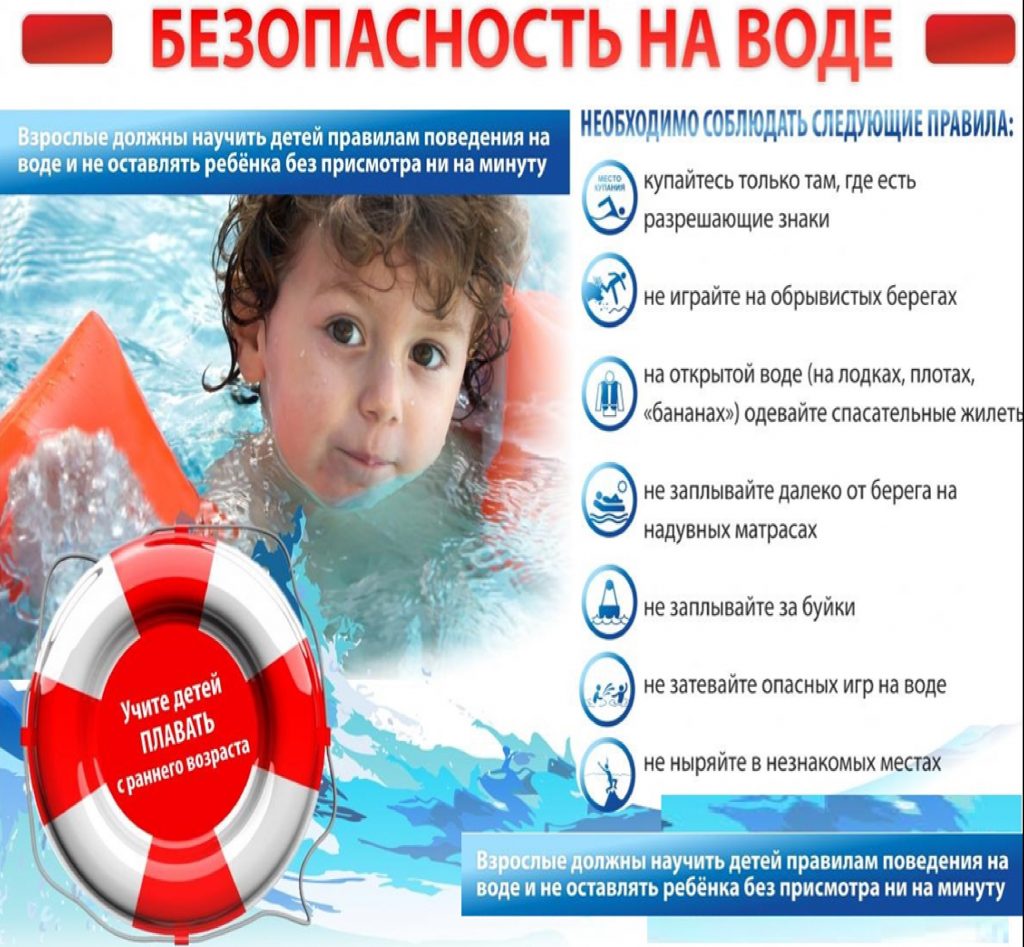 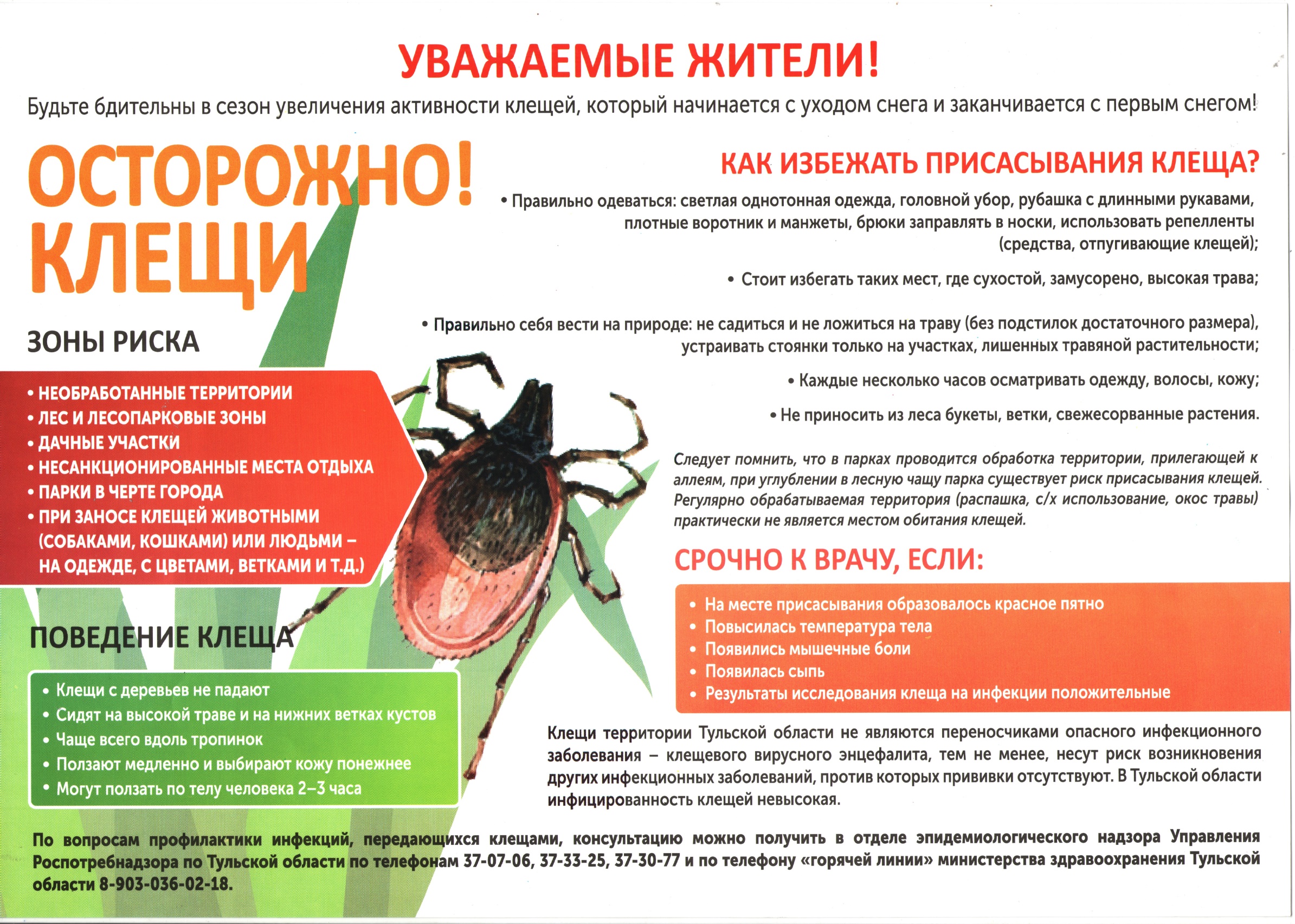 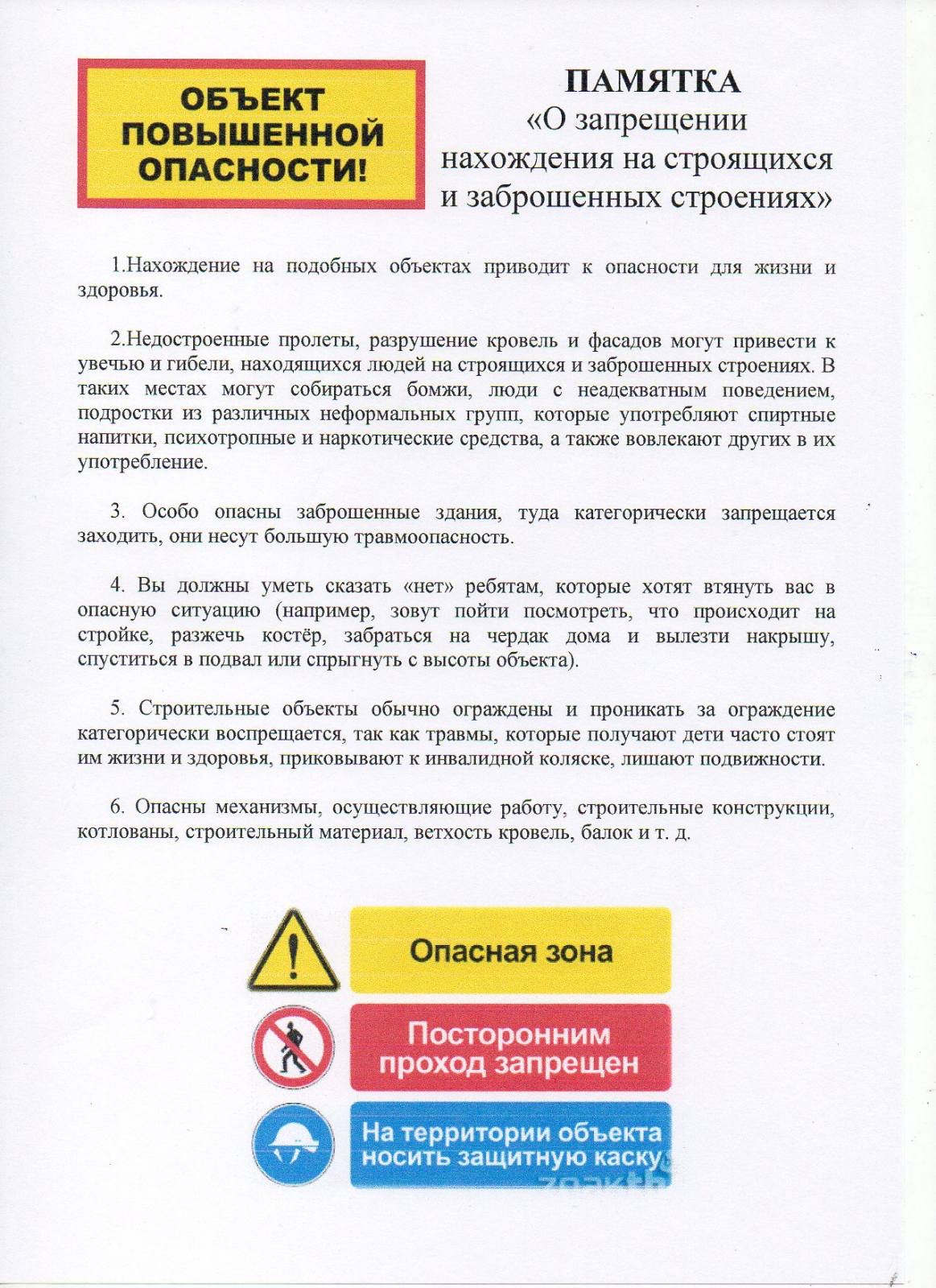 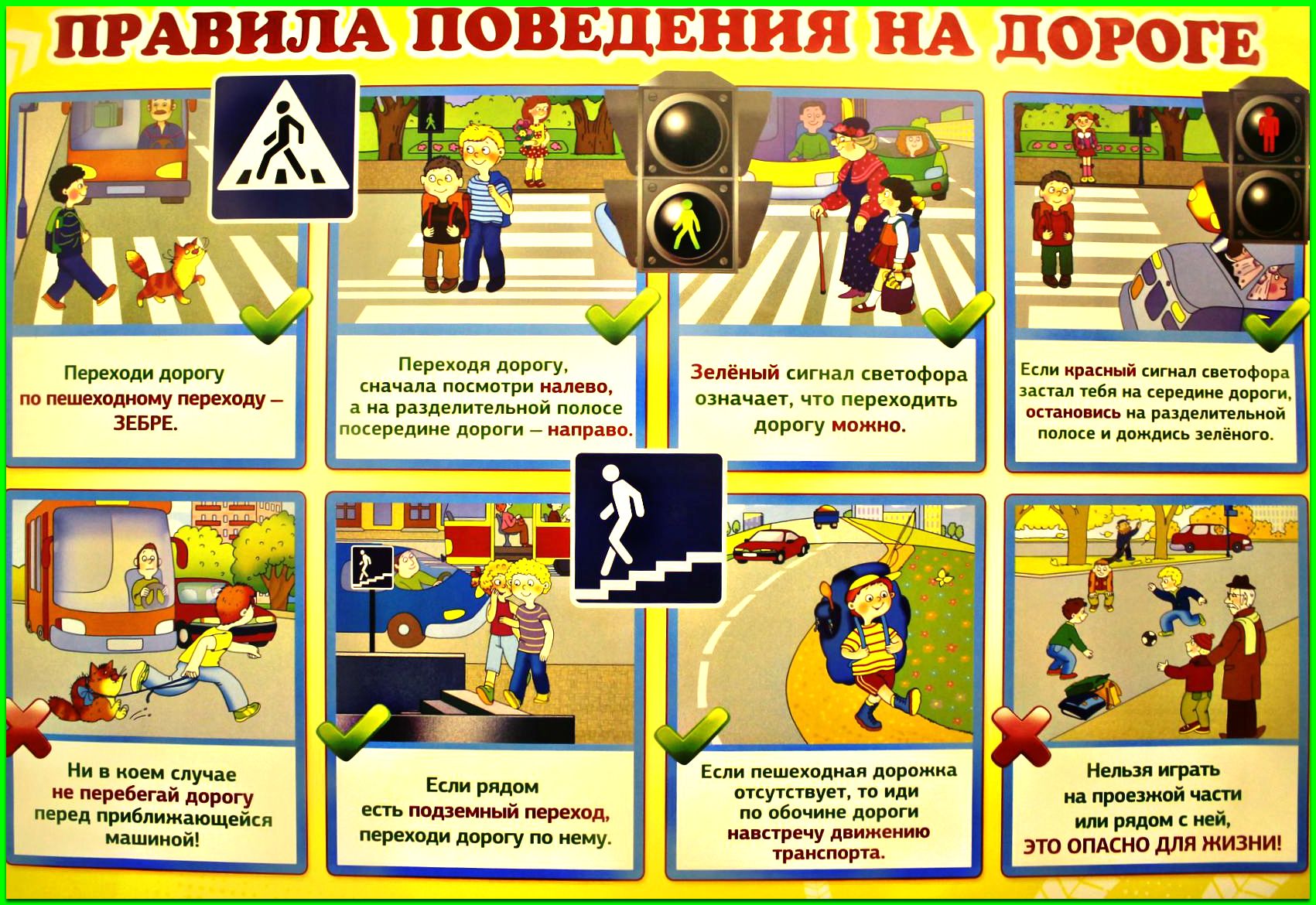 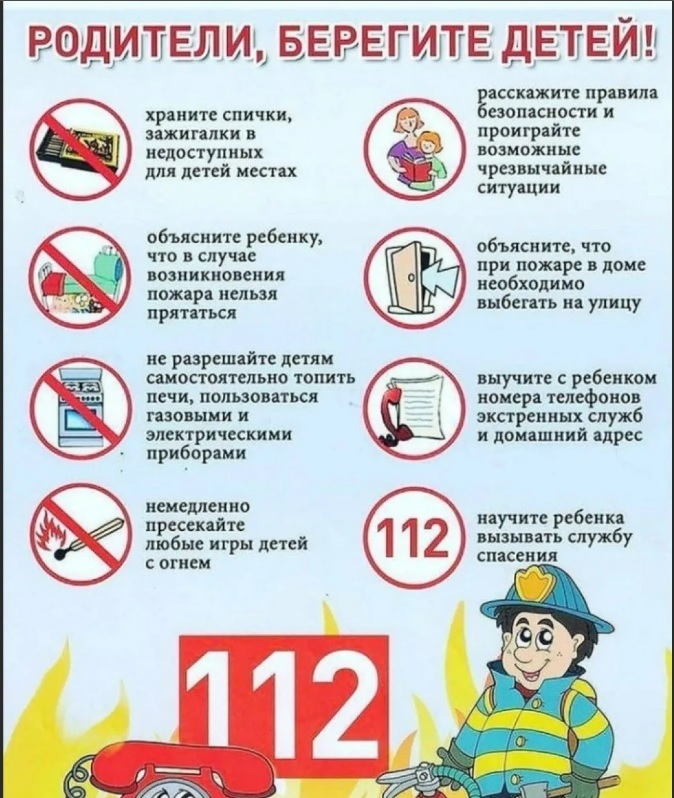 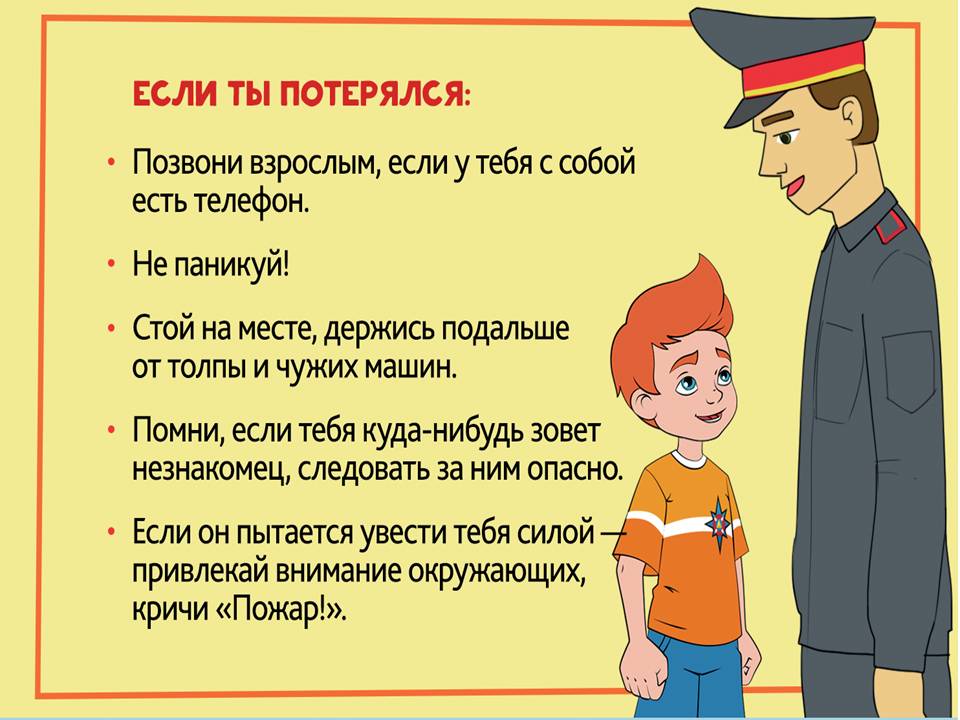 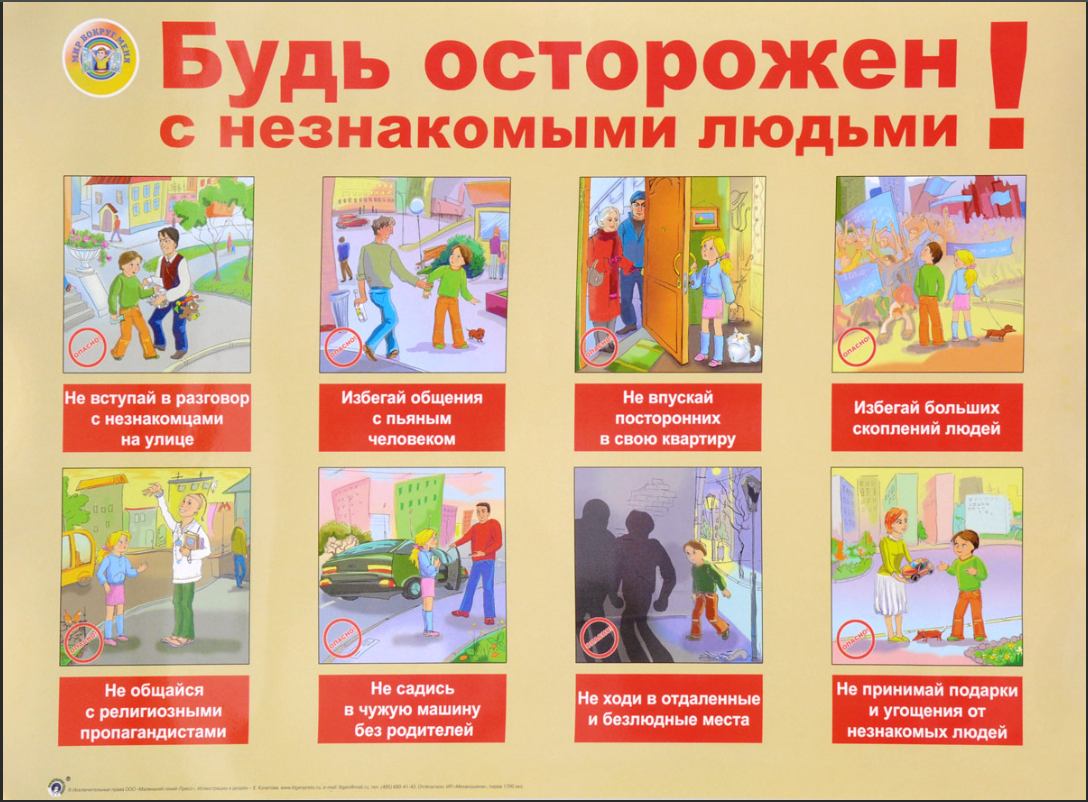 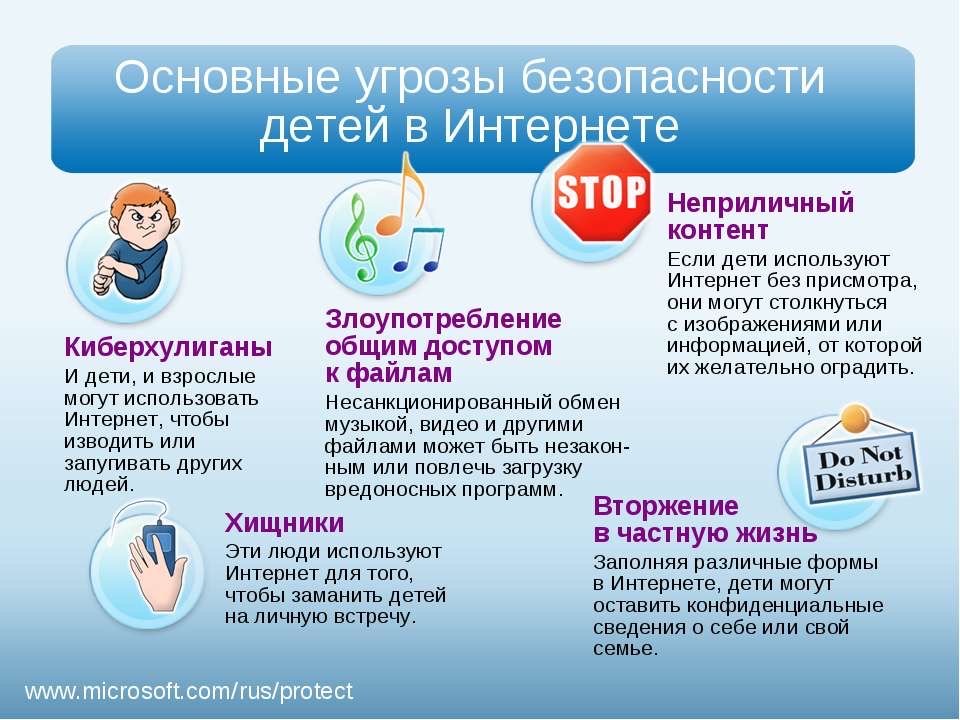 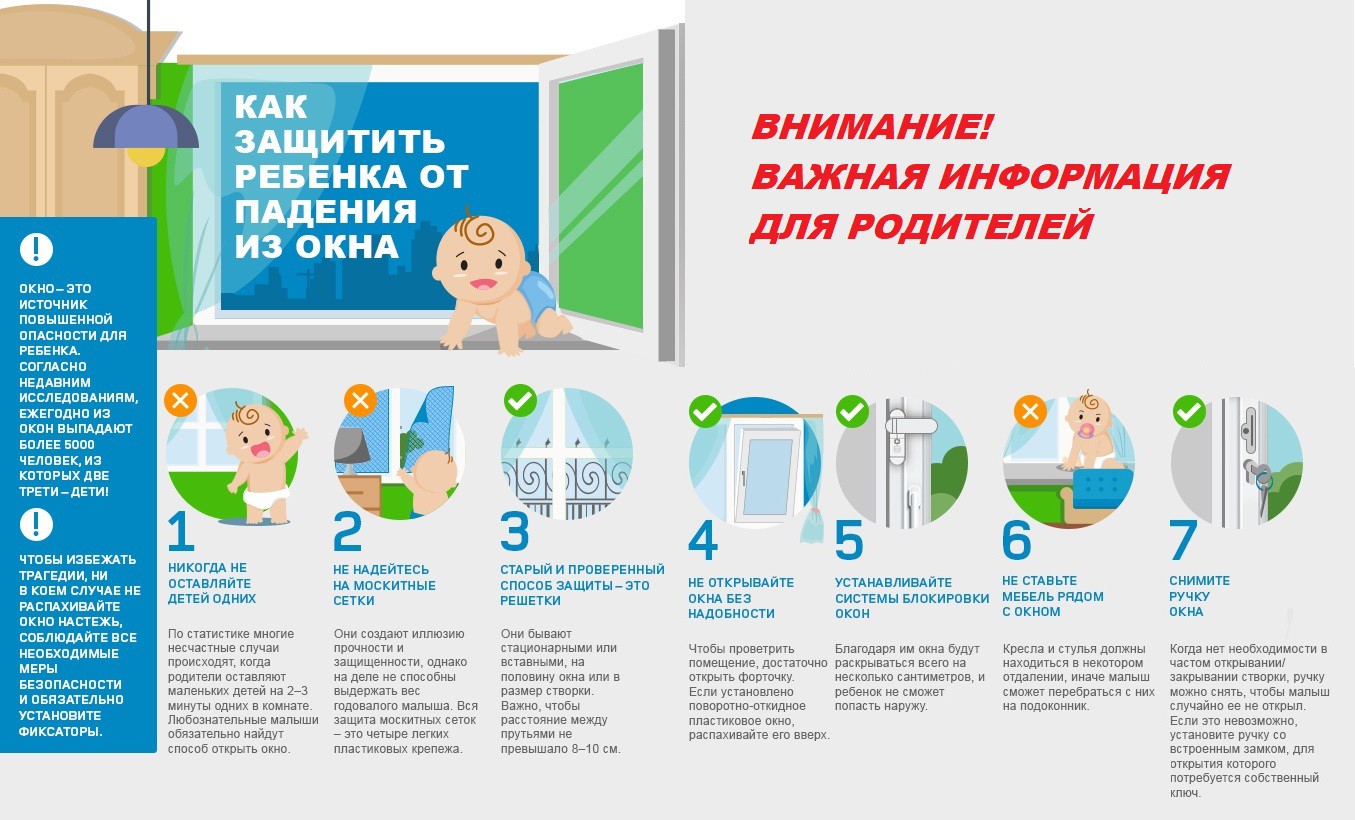 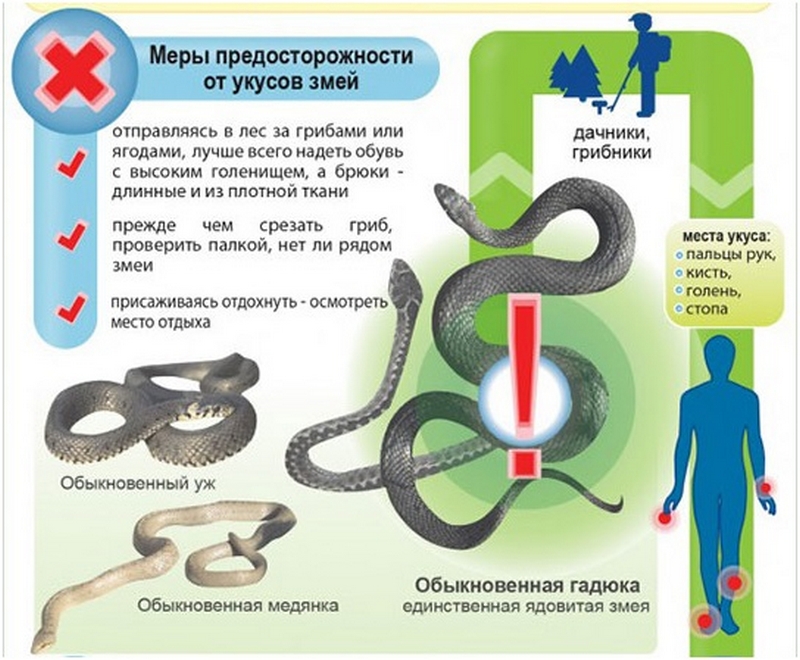 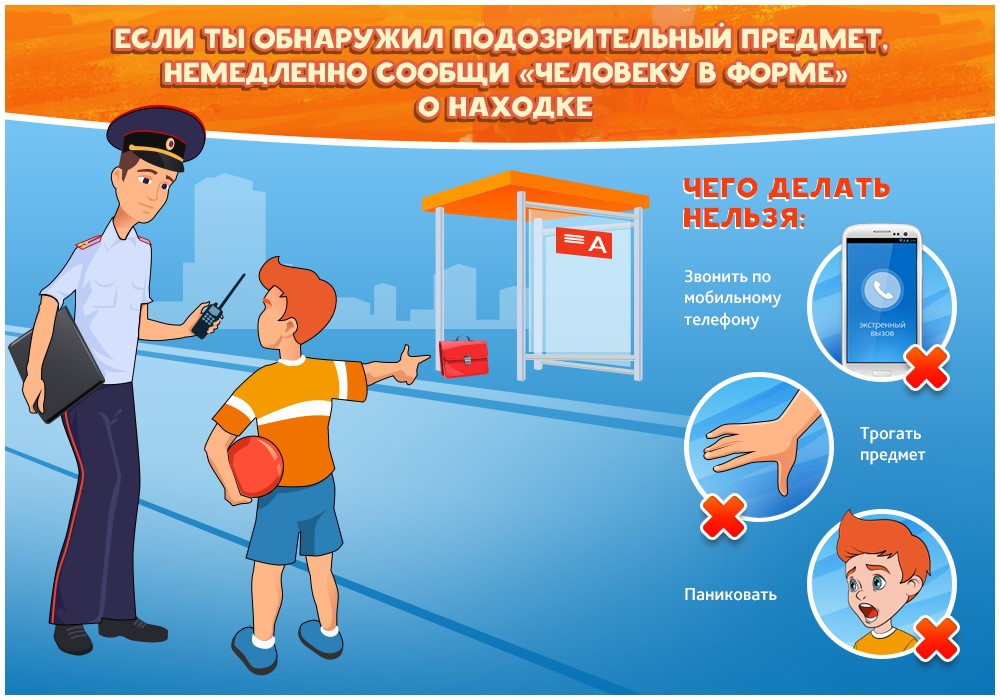 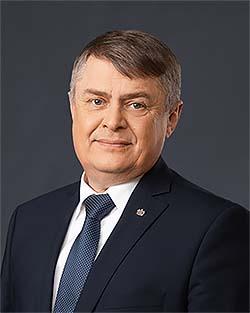 Дорогие родители и дети!№ п/пНаименование сельского поселенияНазвание учрежденияАдресРежим работыиюнь 2022 г.Режим работыиюль 2022 г.Режим работыавгуст 2022 г.Ф.И.О. ответственного Номер телефона1АксаринскоеМАОУ «Аксаринская СОШ»Тюменская область, Ярковский район, д. Аксарина, ул. Сосновая, д. 303.06.2022 г. -24.06.2022 г.--Олейник Елена Прокопьевна8(34531)367181АксаринскоеМАОУ «Аксаринская СОШ»Тюменская область, Ярковский район, д. Аксарина, ул. Сосновая, д. 3--25.07.2022 г. – 14.08.2022г.Дмитриева Ольга Аркадьевна8(34531)367182АксаринскоеАксаринская сельская библиотекаТюменская область, Ярковский район, д. Аксарина,ул. Центральная, д. 5ПН, ЧТ17.20- 21.00ПН, ЧТ17.20- 21.00ПН, ЧТ17.20- 21.00Каримова Майя Михайловна 8(34531)36730895267516362АксаринскоеШатановский сельский клубШатановская сельская библиотекаТюменская область, Ярковский район, д. Шатанова,ул. Зеленая, д. 11Понедельник- воскресенье18.00- 21.00Понедельник- воскресенье18.00- 21.00Понедельник- воскресенье17.00- 20.00Басырова Зульфира ТимербаевнаКаримова Майя Михайловна8(34531)36810895267016133АксаринскоеТерритория школыТюменская область, Ярковский район,  д. Аксарина, ул. Сосновая, д. 3ВТ-СР-ЧТ-ПТ 18.00-21.00ВТ-СР-ЧТ-ПТ 18.00-21.00Не работает 29.07.2022 г. (в отпуске)ВТ-СР-ЧТ-ПТ 18.00-21.00Не работает01.08.2022г. - 25.08.2022г. (в отпуске)Ульянов Андрей Анатольевич89504965786№ п/пНаименование сельского поселенияНазвание учрежденияАдресРежим работыиюнь 2022 г.Режим работыиюль 2022 г.Режим работыавгуст 2022 г.Ф.И.О. ответственного Номер телефона1ГилевскоеФилиал МАОУ «Аксаринская СОШ» «Гилевская СОШ                      им. Уткина И.Н.»Тюменская область, Ярковский район, с. Гилево, ул. Центральная,          д. 3303.06.2022 г. -24.06.2022 г.--Кривощекова Татьяна Лаврентьевна8(34531)37145 8(34531)273431ГилевскоеФилиал МАОУ «Аксаринская СОШ» «Гилевская СОШ                      им. Уткина И.Н.»Тюменская область, Ярковский район, с. Гилево, ул. Центральная,          д. 33--25.07.2022 г. – 14.08.2022г.Чеканцева Алена Ибрагимовна8(34531)37145 8(34531)273432ГилевскоеГилевский сельский клубГилевская сельская библиотекаТюменская область, Ярковский район, с. Гилево,ул. Центральная,  д. 31/1Понедельник- воскресенье18.00- 21.00Понедельник- воскресенье18.00- 21.00Понедельник- воскресенье17.00- 20.00Зырянова Надежда НиколаевнаКалашникова Татьяна Николаевна8(34531)37137890886934603ГилевскоеТерритория школыТюменская область, Ярковский район, с. Гилево, ул. Центральная,           д. 33ВТ-СР-ЧТ-ПТ18.00-21.00ВТ-СР-ЧТ-ПТ18.00-21.00ВТ-СР-ЧТ-ПТ18.00-21.00Инструктор по споту№ п/пНаименование сельского поселенияНазвание учрежденияАдресРежим работыиюнь 2022 г.Режим работыиюль 2022 г.Режим работыавгуст 2022 г.Ф.И.О. ответственного Номер телефона1ДубровинскоеФилиал МАОУ «Ярковская СОШ» «Дубровинская СОШ»Тюменская область,Ярковский район,с. Покровское, ул. Пионерская, д. 903.06.2022 г. -24.06.2022 г.--Статецкая Вера Васильевна8(34531)391001ДубровинскоеФилиал МАОУ «Ярковская СОШ» «Дубровинская СОШ»Тюменская область,Ярковский район,с. Покровское, ул. Пионерская, д. 9-29.06.2022 г. – 19.07.2022 г.-Малютина Наталья Владимировна8(34531)391002ДубровинскоеДубровинский сельский клубДубровинская  сельская библиотекаТюменская область, Ярковский район, с. Дубровное,ул. Центральная,        д. 5Понедельник- воскресенье18.00- 21.00Понедельник- воскресенье18.00- 21.00Понедельник- воскресенье17.00- 20.00Иванов Дмитрий АлексеевичКириллова Галина Валерьевна8(34531)391952ДубровинскоеМотушинский сельский клубТюменская область, Ярковский район,            д. Мотуши,ул. Центральная, д. 16Вторник-воскресенье18.00- 21.00Выходной:понедельникВторник-воскресенье18.00- 21.00Выходной:понедельникВторник-воскресенье17.00- 20.00Выходной:понедельникБайчурина Айсылу Ринатовна8(34531)278593ДубровинскоеФутбольный стадионТюменская область, Ярковский район, с. Дубровное,              ул. Центральная, д. 3ВТ-СР-ЧТ-ПТ 18.00-21.00ВТ-СР-ЧТ-ПТ 18.00-21.00ВТ-СР-ЧТ-ПТ 18.00-21.00Инструктор по спорту № п/пНаименование сельского поселенияНазвание учрежденияАдресРежим работыиюнь 2022 г.Режим работыиюль 2022 г.Режим работыавгуст 2022 г.Ф.И.О. ответственного Номер телефона1ИевлевскоеФилиал МАОУ «Староалксандровская СОШ им. Калиева А.М.» «Варваринская СОШ»Тюменская область, Ярковский район, д. Варвара, ул. Школьная, д.  2303.06.2022 г. -24.06.2022 г.--Сайбукаева Начия Таировна(34531)35-1-071ИевлевскоеФилиал МАОУ «Староалксандровская СОШ им. Калиева А.М.» «Варваринская СОШ»Тюменская область, Ярковский район, д. Варвара, ул. Школьная, д.  23--25.07.2022 г. – 14.08.2022г.Якупова Фатима Фаильевна(34531)35-1-072ИевлевскоеФилиал МАОУ «Староалксандровская СОШ им. Калиева А.М.» «Новоселовская СОШ им. Колчанова А.Т.»Тюменская область, Ярковский район,  с. Новоселово,          ул. Центральная, д. 1203.06.2022 г. -24.06.2022 г.--Ганихина Валентина Александровна(34531)48-6-952ИевлевскоеФилиал МАОУ «Староалксандровская СОШ им. Калиева А.М.» «Новоселовская СОШ им. Колчанова А.Т.»Тюменская область, Ярковский район,  с. Новоселово,          ул. Центральная, д. 12-29.06.2022 г. – 19.07.2022 г.-Носов Александр Анатольевич(34531)48-6-953ИевлевскоеИевлевский сельский клубТюменская область, Ярковский район, с. Иевлево, ул. Водопроводная, д.7Понедельник –выходнойВторник- пятница 18.00-21.00Понедельник –выходнойВторник- пятница 18.00-21.00Понедельник –выходнойВторник- пятница 17.00-20.00Устюгова Елена Алексеевна8(34531)38283890446294123ИевлевскоеВарваринский  сельский клубВарваринская сельская библиотекаТюменская область, Ярковский район, д. Варвара,ул. Молодежная, д. 23Понедельник- воскресенье18.00- 21.00Понедельник- воскресенье18.00- 21.00Понедельник- воскресенье18.00- 21.00Кожухарь Сальфинур СайнетдиновнаКлипперт Розалия АхсановнаШамитова Наиля Мухамедовна 8(34531)352358982989224289220053849898292481164ИевлевскоеТерритория школыТюменская область, Ярковский район, д. Варвара, ул. Школьная, д.  23ВТ-СР-ЧТ-ПТ 18.00-21.00ВТ-СР-ЧТ-ПТ 18.00-21.00Не работает05.07.- 31.07. (в отпуске)ВТ-СР-ЧТ-ПТ 18.00-21.00Шамитова Алия Алиевна89199507549№ п/пНаименование сельского поселенияНазвание учрежденияАдресРежим работыиюнь 2022 г.Режим работыиюль 2022 г.Режим работыавгуст 2022 г.Ф.И.О. ответственного Номер телефона1КараульноярскоеКараульноярский сельский клубКараульноярская сельская библиотекаТюменская область, Ярковский район,с. Караульнояр, ул. Советская,  д. 24Понедельник- воскресенье18.00- 21.00Понедельник- воскресенье18.00- 21.00Понедельник- воскресенье17.00- 20.00Беспалова Зоя  ВасильевнаПарфеевец Светлана Александровна8(34531)44238896120799062КараульноярскоеСпортивна площадкаТюменская область, Ярковский район, с. Караульнояр, ул. Школьная 14ВТ-СР-ЧТ-ПТ 18.00-21.00ВТ-СР-ЧТ-ПТ 18.00-21.00ВТ-СР-ЧТ-ПТ 18.00-21.00Ананьев Александр Филиппович89224879040№ п/пНаименование сельского поселенияНазвание учрежденияАдресРежим работыиюнь 2022 г.Режим работыиюль 2022 г.Режим работыавгуст 2022 г.Ф.И.О. ответственного Номер телефона1МаранскоеФилиал МАОУ «Староалксандровская СОШ им. Калиева А.М.» «Маранская им. Калашникова Д.Д.»Тюменская область, Ярковский район, с. Маранка,             ул. Школьная,           д. 19-29.06.2022 г. – 19.07.2022 г.-Халиуллина Зульфия Фаридовна(34531)282331МаранскоеФилиал МАОУ «Староалксандровская СОШ им. Калиева А.М.» «Маранская им. Калашникова Д.Д.»Тюменская область, Ярковский район, с. Маранка,             ул. Школьная,           д. 19--25.07.2022 г. – 14.08.2022г.Берсенева Виктория Александровна(34531)282332МаранскоеМаранский  сельский клубМаранская сельская библиотекаТюменская область, Ярковский район, с. Маранка, ул. Школьная, д. 7Понедельник- воскресенье18.00- 21.00Понедельник- воскресенье18.00- 21.00Понедельник- воскресенье17.00- 20.00Арсентьева Любовь ВитальевнаРахимова Луиза Маратовна89829815707898294309303Маранское-Тюменская область, Ярковский район, с. Маранка, ул. Центральная 21ВТ-СР-ЧТ-ПТ 18.00-21.00ВТ-СР-ЧТ-ПТ 18.00-21.00ВТ-СР-ЧТ-ПТ 18.00-21.00Берсенев Андрей Павлович89526874750№ п/пНаименование сельского поселенияНазвание учрежденияАдресРежим работыиюнь 2022 г.Режим работыиюль 2022 г.Режим работыавгуст 2022 г.Ф.И.О. ответственного Номер телефона1НовоалександровскоеФилиал МАОУ «Староалксандровская СОШ им. Калиева А.М.» «Новоалександровская СОШ им. Митрошина П.А.»Тюменская область, Ярковский район, с. Новоалександровка, ул. Центральная, д. 5703.06.2022 г. -24.06.2022 г.--Викторова Накиба Насибулловна8(34531)462181НовоалександровскоеФилиал МАОУ «Староалксандровская СОШ им. Калиева А.М.» «Новоалександровская СОШ им. Митрошина П.А.»Тюменская область, Ярковский район, с. Новоалександровка, ул. Центральная, д. 57-29.06.2022 г. – 19.07.2022 г.-Мухамедчина Диляра Начиповна8(34531)462182НовоалександровскоеФилиал МАОУ «Староалксандровская СОШ им. Калиева А.М.» «Новокаишкульская СОШ»Тюменская область, Ярковский район, с. Новокаишкуль, ул. Полевая, д. 2203.06.2022 г. -24.06.2022 г.--Хабибулина Лейла Тимербаевна8(34531)463212НовоалександровскоеФилиал МАОУ «Староалксандровская СОШ им. Калиева А.М.» «Новокаишкульская СОШ»Тюменская область, Ярковский район, с. Новокаишкуль, ул. Полевая, д. 22-29.06.2022 г. – 19.07.2022 г.-Бакиева Эльмира Якубовна8(34531)463213НовоалександровскоеНовоалександровский сельский клубНовоалександровская сельская библиотекаТюменская область, Ярковский район, с. Новоалександровка, ул. Центральная, д. 47 «В»Понедельник- воскресенье18.00- 21.00Понедельник- воскресенье18.00- 21.00Понедельник- воскресенье17.00- 20.00Алеева Алсу АзизуловнаРябушко Любовь Анатольевна8(34531)463173НовоалександровскоеНовокаишкульскийсельский клубНовокаишкульская сельская библиотекаТюменская область, Ярковский район,с. Новокаишкуль,ул. Центральная, д. 71аПонедельник- воскресенье18.00- 21.00Понедельник- воскресенье18.00- 21.00Понедельник- воскресенье17.00- 20.00Абдразакова Лариса ПетровнаБобова Татьяна Алексеевна-4НовоалександровскоеНовонердинский сельский клубНовонердинская сельская библиотекаТюменская область, Ярковский район, д. Новонерда,ул. Мира, д. 31Понедельник- воскресенье18.00- 21.00Понедельник- воскресенье18.00- 21.00Понедельник- воскресенье17.00- 20.00Мухамедчина Фирдаус АйнетдиновнаКарымова Гульшат Айнутдиновна8(34531)463945Новоалександровское-Тюменская область, Ярковский район,  с. Н-Александровка, ул. Центральная, 57ВТ-СР-ЧТ-ПТ 18.00-21.00ВТ-СР-ЧТ-ПТ 18.00-21.00Не работает05.07.- 31.07. (в отпуске)ВТ-СР-ЧТ-ПТ 18.00-20.00Аитов Рустам Сайтулович89504912909№ п/пНаименование сельского поселенияНазвание учрежденияАдресРежим работыиюнь 2022 г.Режим работыиюль 2022 г.Режим работыавгуст 2022 г.Ф.И.О. ответственного Номер телефона1ПлехановскоеФилиал МАОУ «Аксаринская СОШ» «Плехановская СОШ»Тюменская область, Ярковский район, с. Плеханово, ул. Школьная, д. 803.06.2022 г. -24.06.2022 г.--Умбитова Татьяна Сабиржановна8(34531)331441ПлехановскоеФилиал МАОУ «Аксаринская СОШ» «Плехановская СОШ»Тюменская область, Ярковский район, с. Плеханово, ул. Школьная, д. 8--25.07.2022 г. – 14.08.2022г.Красовская Нина Борисовна8(34531)331442ПлехановскоеФилиал МАОУ «Аксаринская СОШ» «Красноярская ООШ»Тюменская обл, Ярковский р-н, д. Большой Краснояр, ул. Краснознаменная, д. 1503.06.2022 г. -24.06.2022 г.--Халитова Алсу Самировна8(34531)331442ПлехановскоеФилиал МАОУ «Аксаринская СОШ» «Красноярская ООШ»Тюменская обл, Ярковский р-н, д. Большой Краснояр, ул. Краснознаменная, д. 15--25.07.2022 г. – 14.08.2022г.Абуталипова Эмма Рависовна8(34531)331443ПлехановскоеПлехановский сельский клубПлехановская сельская библиотекаТюменская область, Ярковский район,с. Плеханово,ул. Полевая, д. 2Понедельник- воскресенье18.00- 21.00Понедельник- воскресенье18.00- 21.00Понедельник- воскресенье17.00- 20.00Гараева Люция МарсовнаАлиева Ольга Владимировна-3ПлехановскоеУсть-Тавдинский сельский клубУсть-Тавдинский сельская библиотекаТюменская область, Ярковский район, п. Усть-Тавда,ул. Мира, д. 3аПонедельник- воскресенье18.00- 21.00Понедельник- воскресенье18.00- 21.00Понедельник- воскресенье17.00- 20.00Никитин Максим Сергеевич Курманбакова Дамира Шамировна-3ПлехановскоеКрасноярский сельский клубКрасноярская сельская библиотекаТюменская область, Ярковский районд. Большой Краснояр, ул. Полевая, д. 3АПонедельник- воскресенье18.00- 21.00Понедельник- воскресенье18.00- 21.00Понедельник- воскресенье17.00- 20.00Петрова Анжела АхметсалимовнаИбрагимова Халиля Тимергалиевна-4Плехановское-Тюменская область, Ярковский район, с. Плеханово, ул. Школьная 8ВТ-СР-ЧТ-ПТ 18.00-21.00ВТ-СР-ЧТ-ПТ 18.00-21.00ВТ-СР-ЧТ-ПТ 18.00-20.00Инструктор по спорту № п/пНаименование сельского поселенияНазвание учрежденияАдресРежим работыиюнь 2022 г.Режим работыиюль 2022 г.Режим работыавгуст 2022 г.Ф.И.О. ответственного Номер телефона1ПокровскоеФилиал МАОУ «Ярковская СОШ» «Покровская СОШ им. Соколова В.П.»Тюменская область, Ярковский район,  с. Покровское, ул. Пионерская, д. 903.06.2022 г. -24.06.2022 г.--Статецкая Вера Васильевна(34531)322271ПокровскоеФилиал МАОУ «Ярковская СОШ» «Покровская СОШ им. Соколова В.П.»Тюменская область, Ярковский район,  с. Покровское, ул. Пионерская, д. 9-29.06.2022 г. – 19.07.2022 г.-Малютина Наталья Владимировна(34531)322272ПокровскоеПокровский сельский клубПокровская сельская библиотекаТюменская область, Ярковский район, с. Покровское,ул. Советская, д. 66Понедельник- воскресенье18.00- 21.00Понедельник- воскресенье18.00- 21.00Понедельник- воскресенье17.00- 20.00Пальянова  Валентина Федоровна Денисова Анастасия Юрьевна8(34531)32253
895048416693ПокровскоеТерритория школыТюменская область, Ярковский район, с. Покровское, ул. Пионерская 9ВТ-СР-ЧТ-ПТ 18.00-21.00ВТ-СР-ЧТ-ПТ 18.00-21.00Не работает05.07.- 31.07. (в отпуске)ВТ-СР-ЧТ-ПТ 18.00-21.00Юмашева Гульнур Хайбуловна89504880971№ п/пНаименование сельского поселенияНазвание учрежденияАдресРежим работыиюнь 2022 г.Режим работыиюль 2022 г.Режим работыавгуст 2022 г.Ф.И.О. ответственного Номер телефона1СорокинскоеФилиал МАОУ «Аксаринская СОШ» «Сорокинская СОШ им. А.Н. Волохова»Тюменская область, Ярковский район, с. Сорокино, ул. Школьная, д. 1503.06.2022 г. -24.06.2022 г.--Алеева Танзиля Хамзовна(34531)344521СорокинскоеФилиал МАОУ «Аксаринская СОШ» «Сорокинская СОШ им. А.Н. Волохова»Тюменская область, Ярковский район, с. Сорокино, ул. Школьная, д. 15-29.06.2022 г. – 19.07.2022 г.-Колычева Светлана Васильевна(34531)344522СорокинскоеФилиал МАОУ «Аксаринская СОШ»Тюменская область, Ярковский район, с. Сеиты, ул. Центральная, д. 39-29.06.2022 г. – 19.07.2022 г.-Мусагитова Эльфрида Сунгатовна899231133213СорокинскоеСорокинскийсельский клубСорокинская сельская библиотекаТюменская область, Ярковский район, с. Сорокино,ул. Центральная, д. 2Понедельник- воскресенье18.00- 21.00Понедельник- воскресенье18.00- 21.00Понедельник- воскресенье17.00- 20.00Галиев Ильдус ИльнуровичСайфутдинова Римма Вагизовна8(34531)344554СорокинскоеТерритория школыТюменская область, Ярковский район, с. Сорокино, ул. Школьная 15ВТ-СР-ЧТ-ПТ 18.00-21.00ВТ-СР-ЧТ-ПТ 18.00-21.00ВТ-СР-ЧТ-ПТ 18.00-21.00Яхин Вильдан Халитович89026238931№ п/пНаименование сельского поселенияНазвание учрежденияАдресРежим работыиюнь 2022 г.Режим работыиюль 2022 г.Режим работыавгуст 2022 г.Ф.И.О. ответственного Номер телефона1СтароалександровскоеМАОУ «Староалександровская СОШ им. Калиева А.М.»Тюменская область, Ярковский район,с. Староалександровка, ул. Советская, д. 1403.06.2022 г. -24.06.2022 г.--Распутина Надежда Владимировна8(34531)305211СтароалександровскоеМАОУ «Староалександровская СОШ им. Калиева А.М.»Тюменская область, Ярковский район,с. Староалександровка, ул. Советская, д. 14--25.07.2022 г. – 14.08.2022г.Баширов Эмиль Исмагилович8(34531)305212СтароалександровскоеФилиал  МАОУ «Староалександровская СОШ им. Калиева А.М.» «Карбанская СОШ им. Неатбакова Х.А.»Тюменская область, Ярковский район,д. Карбаны, ул. Школьная, д. 803.06.2022 г. -24.06.2022 г.--Ишмухаметова Рачия Закировна8(34531)30-5213СтароалександровскоеСтароалександровский сельский клубТюменская область, Ярковский район,с. Староалександровка, ул. Советская, д. 13Понедельник- воскресенье18.00- 21.00Понедельник- воскресенье18.00- 21.00Понедельник- воскресенье17.00- 20.00Мельникова Надежда Егоровна (июнь-июль)Уляшева Юлия Григорьевна (август)89523494606890887741503СтароалександровскоеЧечкинскийсельский клубЧечкинская сельская библиотекаТюменская область, Ярковский район, с. Чечкино, ул. Мира, д. 83Понедельник- воскресенье 18.00- 21.00Понедельник- воскресенье18.00- 21.00Понедельник- воскресенье17.00- 20.00Вагапова Люция РафаилиевнаУсманова Фания Файзрахмановна895048080903СтароалександровскоеКарбанскийсельский клубТюменская область, Ярковский район,  д. Карбаны,ул. Молодежная, д. 14Вторник-воскресенье 18.00- 21.00Выходной: понедельникВторник-воскресенье 18.00- 21.00Выходной: понедельникВторник-воскресенье 18.00- 21.00Выходной: понедельникТусумова Минсулу Арифуловна-3СтароалександровскоеКуртюганский сельский клубТюменская область, Ярковский район, д. Куртюганы,ул. Советская, д. 53Вторник-воскресенье 18.00- 21.00Выходной: понедельникВторник-воскресенье 18.00- 21.00Выходной: понедельникВторник-воскресенье 17.00- 20.00Выходной: понедельникКадырова Нурия Рушановна-3СтароалександровскоеЮртоборовский сельский клубТюменская область, Ярковский район, д. Юртобор,ул. Береговая, д. 17Вторник-воскресенье 18.00- 21.00Выходной: понедельникВторник-воскресенье 18.00- 21.00Выходной: понедельникВторник-воскресенье 17.00- 20.00Выходной: понедельникУсманова ФанияТагировна-4СтароалександровскоеТерритория школыТюменская область, Ярковский район, с.Ст.Александровка, ул. Советская, д. 14ВТ-СР-ЧТ-ПТ 18.00-21.00ВТ-СР-ЧТ-ПТ 18.00-21.00ВТ-СР-ЧТ-ПТ 18.00-20.00Не работает05.08.-  31.08. (в отпуске)Филимонов Иван Николаевич89923050106№ п/пНаименование сельского поселенияНазвание учрежденияАдресРежим работыиюнь 2022 г.Режим работыиюль 2022 г.Режим работыавгуст 2022 г.Ф.И.О. ответственного Номер телефона1УсальскоеУсальскийсельский клубУсальская сельская библиотекаТюменская область, Ярковский район, с. Усалка,ул. Советская, д. 54Понедельник- воскресенье18.00- 21.00Понедельник- воскресенье18.00- 21.00Понедельник- воскресенье17.00- 20.00Паршукова Анна ПетровнаПаршукова Валентина Анатольевна-2УсальскоеТерритория школыТюменская область, Ярковский район, с. Усалка, ул. Школьная 2ВТ-СР-ЧТ-ПТ 18.00-21.00ВТ-СР-ЧТ-ПТ 18.00-21.00ВТ-СР-ЧТ-ПТ 18.00-20.00СорокаВладимир Андреевич89829126485№ п/пНаименование сельского поселенияНазвание учрежденияАдресРежим работыиюнь 2022 г.Режим работыиюль 2022 г.Режим работыавгуст 2022 г.Ф.И.О. ответственного Номер телефона1ЩетковскоеФилиал МАОУ «Ярковская СОШ» «Щетковская СОШ им. В.П. Налобина»Тюменская область, Ярковский район,с. Щетково,                   ул. Школьная 1003.06.2022 г. -24.06.2022 г.--Девятайкина Анна Васильевна(34531)415301ЩетковскоеФилиал МАОУ «Ярковская СОШ» «Щетковская СОШ им. В.П. Налобина»Тюменская область, Ярковский район,с. Щетково,                   ул. Школьная 10-29.06.2022г. – 19.07.2022г.-Налобина Надежда Васильевна(34531)415302ЩетковскоеЩетковскийсельский клубЩетковская сельская библиотекаТюменская область, Ярковский район, с. Щетково,ул. Береговая, д.1 «А»Понедельник- воскресенье18.00- 21.00Понедельник- воскресенье18.00- 21.00Понедельник- воскресенье17.00- 20.00Роговец Юлия ВалентиновнаЩеткова Татьяна Николаевна8(34531)416222ЩетковскоеПетропавловский сельский клубТюменская область, Ярковский район,д. Петропавловка,ул. Гагарина, д. 19Вторник-воскресенье18.00- 21.00Выходной:понедельникВторник-воскресенье18.00- 21.00Выходной:понедельникВторник-воскресенье17.00- 20.00Выходной:понедельникКожанова Надежда Владимировна3ЩетковскоеТерритория школыТюменская область, Ярковский район,с. Щетково,                     ул. Школьная 10ВТ-СР-ЧТ-ПТ 18.00-21.00ВТ-СР-ЧТ-ПТ 18.00-21.00Не работает18.07.- 31.07. (в отпуске)ВТ-СР-ЧТ-ПТ 18.00-21.00Не работает01.08.- 15.08. (в отпуске)Ившин Вениамин Владимирович8982905293989829052939№ п/пНаименование сельского поселенияНазвание учрежденияАдресРежим работыиюнь 2022 г.Режим работыиюль 2022 г.Режим работыавгуст 2022 г.Ф.И.О. ответственного Номер телефона1ЯрковскоеМАОУ «Ярковская СОШ»Тюменская область, Ярковский район, ул. Полевая, д. 903.06.2022 г. -24.06.2022 г.--Петухова Екатерина Анатольевна8(34531)251551ЯрковскоеМАОУ «Ярковская СОШ»Тюменская область, Ярковский район, ул. Полевая, д. 9-29.06.2022г. – 19.07.2022г.-Хворостова Светлана Николаевна8(34531)251552ЯрковскоеЯрковский Центр культуры и досугаЯрковская центральная библиотекаТюменская область, Ярковский район, с. Ярково,ул. Пионерская, д. 96/1Понедельник- воскресенье18.00- 21.00Понедельник- воскресенье18.00- 21.00Понедельник- воскресенье17.00- 20.00Земерова Ольга ГеннадьевнаСагенбаева Венера Рабильевна8(34531)25369, 271132ЯрковскоеСектор ПКК (№1,2)По отдельному графикуПо отдельному графикуПо отдельному графикуУльянова Евгения Николаевна-3ЯрковскоеТерритория стадионаТюменская область, Ярковский район, с. Ярково, ул.Первомайская, 20ВТ-СР-ЧТ-ПТ 18.00-21.00ВТ-СР-ЧТ-ПТ 18.00-21.00ВТ-СР-ЧТ-ПТ 18.00-20.00Котлыбаев Тимур КотлыбаевичПуртов Александр АндреевичМолоковская Елена АлексеевнаЛеонтьев Дмитрий СергеевичГаврилов Алексей СергеевичГаврилов Михаил СергеевичБакай Станислав АлександровичБакай Денис Александрович891993268673ЯрковскоеТерритория Молодежного центрас. Ярково, ул. Мира, д.27Понедельник – пятница 18.00-21.00Понедельник – пятница18.00-21.00Понедельник – пятница18.00-21.00Калашников Игорь Анатольевич 890262291373ЯрковскоеДетская площадкас. Ярково, посёлок МолодежныйПонедельник – пятница18.00-21.00Понедельник – пятница18.00-21.00Понедельник – пятница18.00-21.00Смольникова Алла Юрьевна89048757172Месяц проведения*Образовательное учреждениеВедомства СП(по согласованию)ОтветственныйИюнь14.06.202215.06.202215.06.202210.06.202210.06.202214.06.20221. МАОУ «Ярковская СОШ»2. МАОУ «Аксаринская СОШ»3. Филиал МАОУ «Аксаринская средняя СОШ» «Плехановская СОШ»4. Филиал МАОУ «Аксаринская СОШ» «Красноярская ООШ»5. Филиал МАОУ «Староалександровская СОШ им. Калиева А.М.» «Новоселовская СОШ им. А.Т. Колчанова»6. Филиал МАОУ «Староалександровская СОШ им. Калиева А.М.» «Новоалександровская СОШ им. Митрошина П.А.» 7. Филиал МАОУ «Ярковская СОШ» «Щетковская СОШ В.П. Налобина»Инспектор по ОДКДН и ЗП УО Ярковского районаМАУ «КЦСОН» Ярковского районаОП №2 (Дислокация с. Ярково)МАУ «Молодежный центр Ярковского района»МАУ «Культура»Сектор по опеке, попечительству и охране прав детстваИнспектор по охране детства Ярковского районаПредставитель образовательного учреждения (по согласованию)ИюльМАОУ «Ярковская СОШ»КДН и ЗП УО Ярковского районаМАУ «КЦСОН» Ярковского районаОП №2 (Дислокация с. Ярково)МАУ «Молодежный центр Ярковского района»МАУ «Культура»Сектор по опеке, попечительству и охране прав детстваКДН И ЗП(Инспектор по охране детства Ярковского района – отпуск) Представитель образовательного учреждения (по согласованию)Август1.  МАУ ДО «ДЮСШ»2. МАУ «Молодежный центр»3. Филиал МАОУ «Аксаринская СОШ» «Гилевская СОШ им. Уткина И.Н.»4. Филиал МАОУ   «Староалександровская СОШ им. Калиева А.М.» «Варваринская СОШ»5. МАОУ «Староалександровская СОШ им. Калиева А.М.»6. Филиал МАОУ «Староалександровская СОШ Калиева А.М.» «Маранская СОШ им. Д.Д. Калашникова»Инспектор по ОД КДН и ЗП УО Ярковского районаМАУ «КЦСОН» Ярковского районаОП №2 (Дислокация с. Ярково)МАУ «Культура»Сектор по опеке, попечительству и охране прав детстваИнспектор по охране детства Ярковского районаПредставитель образовательного учреждения (по согласованию)ВедомствоТелефонОтдел социальной защиты населения Ярковского муниципального района25-5-79Управление образования администрации Ярковского муниципального района25-3-31Сектор по опеке, попечительству и охране прав детства Ярковского района25-7-49Отдел по молодежной политики и спорту администрации Ярковского муниципального района25-8-61ГБУЗ ТО «Областная больница №24» (с.Ярково)25-2-51ГАУ ТО Центр занятости населения Ярковского района25-1-46, 25-1-57МАУ «Комплексный центр социального обслуживания населения Ярковского района»25-1-07, 26-9-94Тел. районной единой диспетчерской службы (ЕДДС-01 служба спасения)(34531) 25-4-26, 27-0-30 (01), мобильный 112Ярковский районный отдел судебных приставов27-1-33ПДН ОП №2 (дислокация с. Ярково) МО МВД РФ «Тобольский»25-8-63Телефон доверия отдела полиции № 2 МО МВД России «Тобольский» (дислокация с. Ярково)26-8-19